KHYBER PAKHTUNKHWA BOARD OF TECHNICAL EDUCATION, DATE SHEETANNUAL EXAMINATION 2018 Time: Morning = 09:00 AM to 12:00 PM	Evening = 2:00 PM to 5:00 PM	(Friday Evening 2:30 PM to 5:30 PM)( THEORY )                      4TH YEAR( PRACTICAL )			4TH YEARTime: 09.00.A.M. to 03.00.P.M. ( Excluding )    FRIDAY 09:00 AM. to 01.00 PM & 2:00 PM to 04:00 PM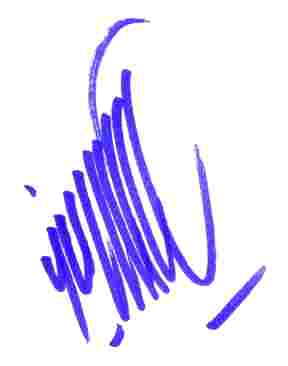 									Asstt: Controller of ExaminationsDATE, DAY & TIMEDIE AND MOULD TECHNOLOGY (New Course)DIE AND MOULD TECHNOLOGY (Revised New Course)DATE, DAY & TIMESUBJECTSSUBJECTS07.05.2018   Monday                    (Morning)DM-433Special Purpose MachineDM-433Tool Technology - III15.05.2018   Tuesday                    (Morning)DM-414Tool Technology – I (Paper – A)DM-414Special Purpose Machine-II16.05.2018   Wednesday                     (Evening)DM-414Tool Technology – I (Paper – B)DM-455 (A) Workshop Technology DM-II (Paper – A)17.05.2018   Thursday                     (Morning)DM-414Tool Technology – I (Paper – B)DM-425Tool Design and Making18.05.2018   Friday                    (Morning)DM-424Tool Technology – II (Paper – B)------19.05.2018   Saturday                    (Morning)DM-463CNC Machines DM-462Production Planning - DM21.05.2018   Monday                     (Morning)DM-454Tool Design and MakingDM-455 (B)Workshop Technology DM-II (Paper – B)22.05.2018   Tuesday                    (Morning)DM-445Workshop Technology – DMDM-443Tool Technology –IV DATE, DAY & TIMEDIE AND MOULD TECHNOLOGY (New Course)DIE AND MOULD TECHNOLOGY (Revised New Course)DATE, DAY & TIMESUBJECTSSUBJECTS28.05.2018 MondayDM-433Special Purpose MachineDM-414Special Purpose Machine-II29.05.2018 TuesdayDM-445Workshop Technology – DMDM-425Tool Design and Making30.05.2018 WednesdayDM-454Tool Design and MakingDM-433Tool Technology - III31.05.2018 ThursdayDM-463CNC Machines DM-443Tool Technology –IV01.06.2018 Friday-----DM-455 (A)Workshop Technology DM-II